CÁMARA DE REPRESENTANTES COMISIÓN TERCERA CONSTITUCIONAL PERMANENTE (ASUNTOS ECONÓMICOS)SESIÓN FORMAL VIRTUALLEGISLATURA 2020– 2021(Del 20 de julio de 2020 al 20 de junio de 2021)ORDEN DEL DIADe la Sesión formal virtual del día martes, 4 de mayo de 2021HORA 8:00 a.mILLAMADO A LISTA Y VERIFICACIÓN DEL QUORUMIIESTUDIO, DISCUSIÓN Y VOTACIÓN EN PRIMER DEBATE DE LOS SIGUIENTES PROYECTOS DE LEY:Proyecto de Ley N°. 286 de 2020 Cámara, “POR MEDIO DEL CUAL SE CREA EL PLAN DE ADAPTACIÓN Y RECUPERACIÓN DEL TURISMO FRENTE A LA PANDEMIA DEL COVID-19”Autores: Honorables Representantes: HERNANDO GUIDA PONCE, ALFREDO RAFAEL DELUQUE ZULETA, ALONSO JOSÉ DEL RÍO CABARCAS, OSCAR TULIO LIZCANO GONZÁLEZ, SARA ELENA PIEDRAHITA LYONS, MILENE JARAVA DÍAZ, MÓNICA LILIANA VALENCIA MONTAÑA, CHRISTIAN JOSÉ MORENO VILLAMIZAR. HAROLD VALENCIA INFANTE, MARTHA PATRICIA VILLALBA HODWALKER, JOSÉ EDILBERTO CAICEDO SASTOQUE, WILMER RAMIRO CARRILLO MENDOZA, ASTRID SÁNCHEZ MONTES DE OCA.Coordinador: Honorable Representante, JOHN JAIRO CÁRDENAS MORÁN Ponentes: Honorables Representantes, CHRISTIAN MUNIR GARCÉS ALJURE, SARA ELENA PIEDRAHITA LYONS.Gaceta: 1380 de 2020Ponencia: PositivaPROYECTO DE LEY N°. 329 DE 2020 CÁMARA, “POR MEDIO DEL CUAL SE MODIFICA EL ARTÍCULO 83 DE LA LEY 715 DE 2001”.Autor: Honorable Representante, BAYARDO GILBERTO BETANCOURT PÉREZCoordinador: Honorable Representante BAYARDO GILBERTO BETANCOURT PÉREZPonente: Honorable Representante, VÍCTOR MANUEL ORTÍZ JOYAGaceta: 1402 de 2020Ponencia: PositivaPROYECTO DE LEY N°. 272 DE 2020 CÁMARA, “POR LA CUAL SE FORTALECE AL PEQUEÑO EMPRESARIO Y EMPRENDEDOR, SE FOMENTA LA GENERACIÓN DE INGRESOS EN LAS REGIONES Y SE DICTAN OTRAS DISPOSICIONES”.Autores: Honorables Senadores de la República: CARLOS EDUARDO GUEVARA VILLABON, AYDEÉ LIZARAZO CUBILLOS, MANUEL ANTONIO VIRGÜEZ PIRAQUIVE y la Honorable Representante a la Cámara:  IRMA LUZ HERRERA RODRÍGUEZ.Coordinador: Honorable Representante WILMER RAMIRO CARRILLO MENDOZA     Ponente: Honorable Representante ÓSCAR DARÍO PÉREZ PINEDA.Gaceta: 1202 de 2020Ponencia: PositivaPROYECTO DE LEY N°. 437 de 2020 CÁMARA, “POR MEDIO DEL CUAL SE GARANTIZA EL DERECHO A LA EDUCACIÓN DE NUESTROS NIÑOS, NIÑAS Y JÓVENES EN EL PAÍS”.Autor: Honorable Representante DAVID RICARDO RACERO MAYORCACoordinador: Honorable Representante DAVID RICARDO RACERO MAYORCA.Gaceta: 1428 de 2020Ponencia: PositivaPROYECTO DE LEY N. 452 DE 2020 CÁMARA, “POR MEDIO DEL CUAL SE MODIFICA Y SE ADICIONA LA LEY 47 DE 1993”.Autores: Honorable Representante ELIZABETH JAY-PANG DIAZ, Honorable Senadora de la República MARIA DEL ROSARIO GUERRA DE LA ESPRIELLACoordinador: Honorable Representante ENRIQUE CABRALES BAQUEROPonente: VÍCTOR MANUEL ORTÍZ JOYAGaceta: 309 de 2021Ponencia: PositivaPROYECTO DE LEY N. 396 DE 2020 CÁMARA “POR LA CUAL SE MODIFICA EL ARTÍCULO 11 DE LA LEY 810 DE 2003”.Autor: Honorable Representante JOSÉ ELIECER SALAZAR LÓPEZCoordinador: Honorable Representante DAVID RICARDO RACERO MAYORCAPonente: Honorable Representante JOHN JAIRO CÁRDENAS MORÁNGaceta: 309 de 2021Ponencia: PositivaPROYECTO DE LEY N. 491 DE 2020 CÁMARA, “LEY DE ALIVIOS PARA COLEGIOS PRIVADOS” O “POR MEDIO LA CUAL SE MODIFICA LA LEY 14 DE 1983 Y EL DECRETO 624 DE 1989”.Autores: Honorables Representantes RODRIGO ARTURO ROJAS LARA, JUAN CARLOS LOSADA VARGAS,  JORGE MÉNDEZ HERNÁNDEZ, JAIRO HUMBERTO CRISTO CORREA, ALFREDO RAFAEL DELUQUE ZULETA,  ELIZABETH JAY-PANG DÍAZ, MARTHA PATRICIA VILLALBA HODWALKER, GABRIEL JAIME VALLEJO CHUJFI, MÓNICA LILIANA VALENCIA MONTAÑA, AQUILEO MEDINA ARTEAGA,  EMETERIO MONTES DE CASTRO, DIEGO PATIÑO AMARILES, ALVARO HENRY MONEDERO RIVERA,  ALEXANDER ARLEY BERMÚDEZ LASSO, VÍCTOR MANUEL ORTIZ JOYA, CARLOS JULIO BONILLA SOTO, JHON JAIRO ROLDAN AVENDAÑO, KELYN JOHANA GONZÁLEZ DUARTE,  NUBIA LÓPEZ MORALES, SILVIO  JOSÉ CARRASQUILLA TORRESCoordinador: Honorable Representante KELYN JOHANA GONZÁLEZ DUARTEPonente: Honorable Representante CARLOS MARIO FARELO DAZAGaceta: 309 de 2021Ponencia: PositivaPROYECTO DE LEY No.481 de 2020 Cámara – 065 DE 2020 Senado “POR LA CUAL SE ADOPTAN MEDIDAS PARA CONTRIBUIR AL BIENESTAR DEL SECTOR CAFETERO, SE INCENTIVA EL CONSUMO INTERNO, SE AUTORIZA LA CREACION DEL PROGRAMA DE DONACION “QUIERO A LOS CAFETEROS”, Y SE DECLARA EL CAFÉ COMO BEBIDA NACIONAL”.Autores: Honorables Representantes JUAN FERNANDO ESPINAL RAMÍREZ, JAIRO GIOVANY CRISTANCHO TARACHE, CHRISTIAN MUNIR GARCÉS ALJURE, JUAN DAVID VÉLEZ TRUJILLO, EDWIN GILBERTO BALLESTEROS ARCHILA, YENICA ACOSTA INFANTE, JOSÉ JAIME USCATEGUI PASTRANA, Honorables    Senadores de la República: PALOMA VALENCIA LASERNA, ALEJANDRO XORRALES ESCOBARCoordinador: Honorable Representante ENRIQUE CABRALES BAQUEROGaceta: 309 de 2021Ponencia: PositivaPROYECTO DE LEY N. 487 DE 2020 CÁMARA, “POR MEDIO DE LA CUAL SE AUTORIZA EL SORTEO EXTRAORDINARIO DE LOTERÍA QUINTO CENTENARIO DE SANTA MARTA Y SE DICTAN OTRAS DISPOSICIONES (SORTEO FINAL)”Autor: Honorable Representante JOSÉ LUIS PINEDO CAMPOCoordinador: Honorable Representante CHRISTIAN JOSÉ MORENO VILLAMIZAR   Ponente: Honorable Representante CHRISTIAN MUNIR GARCÉS ALJURE        Gaceta: 309 de 2021Ponencia: PositivaPROYECTO DE LEY N°. 200 DE 2020 CÁMARA, “POR EL CUAL SE CREA UN IMPUESTO AL SALARIO DE LOS CONGRESISTAS Y SE DICTAN OTRAS DISPOSICIONES”.Autores: Honorable Representante, Representantes a la Cámara: YENICA SUGEIN ACOSTA INFANTE, JUAN MANUEL DAZA IGUARÁN, JUAN FERNANDO ESPINAL RAMÍREZ, JOSÉ JAIME USCATEGUI PASTRANA, ESTEBAN QUINTERO CARDONA, JHON JAIRO BERRIO LÓPEZ, MARGARITA MARÍA RESTREPO ARANGO, HÉCTOR ÁNGEL ORTIZ NÚÑEZ, CÉSAR EUGENIO MARTÍNEZ RESTREPO, LUIS FERNANDO GÓMEZ BETANCURT, JHON JAIRO BERMÚDEZ GARCÉS, JAIRO GIOVANY CRISTANCHO TARACHE, JOSÉ VICENTE CARREÑO CASTRO, JUAN DAVID VÉLEZ TRUJILLO, EDWARD DAVID RODRÍGUEZ RODRÍGUEZ, RUBÉN DARÍO MOLANO PIÑEROS, HERNÁN HUMBERTO GARZÓN RODRÍGUEZ, GUSTAVO LONDOÑO GARCÍA, JENNIFER KRISTIN ARIAS FALLA, JUAN PABLO CELIS VERGEL, ÁLVARO HERNÁN PRADA ARTUNDUAGA, GABRIEL JAIME VALLEJO CHUJFI, OSCAR LEONARDO VILLAMIZAR MENESES, EDWIN GILBERTO BALLESTEROS ARCHILA, RICARDO ALFONSO FERRO LOZANO, CHRISTIAN MUNIR GARCÉS ALJURE, Senadores de la República: ÁLVARO URIBE VÉLEZ, RUBY HELENA CHAGÜI SPATH, PAOLA ANDREA HOLGUÍN MORENO, ERNESTO MACÍAS TOVAR, AMANDA ROCIO GONZÁLEZ RODRÍGUEZ, MARÍA DEL ROSARIO GUERRA DE LA ESPRIELLA, CARLOS MANUEL MEISEL VERGARA, CIRO ALEJANDRO RAMÍREZ CORTÉS, JOSÉ OBDULIO GAVIRIA VÉLEZ, SANTIAGO VALENCIA GONZÁLEZ, JOHN HAROLD SUÁREZ VARGAS, HONORIO MIGUEL HENRÍQUEZ PINEDO, GABRIEL VELASCO OCAMPO, CARLOS FELIPE MEJÍA MEJÍA, ALEJANDRO CORRALES ESCOBAR, PALOMA SUSANA VALENCIA LASERNACoordinador: Honorable Representante, EDWIN ALBERTO VALDÉS      Ponentes: Honorables Representantes, FABIO FERNANDO ARROYAVE RIVAS, BAYARDO GILBERTO BETANCOURT PÉREZ.Gaceta: 1203 de 2020Ponencia: PositivaPROYECTO DE LEY N°.225 de 2020 Cámara, “POR MEDIO DEL CUAL SE CREA EL FONDO DE ESTABILIZACIÓN DE PRECIOS DE LA PANELA Y MIELES Y SE DICTAN OTRAS DISPOSICIONES”.Autor: Representantes a la Cámara: RUBÉN DARÍO MOLANO PIÑEROS, GABRIEL JAIME VALLEJO CHUJFI, LUCIANO GRISALES LONDOÑO, FLORA PERDOMO ANDRADE, JOSÉ EDILBERTO CAICEDO SASTOQUE, CIRO FERNÁNDEZ NÚÑEZ, EDWIN GILBERTO BALLESTEROS ARCHILA, JUAN FERNANDO ESPINAL RAMÍREZ, HÉCTOR ÁNGEL ORTIZ NÚÑEZ, CRISANTO PISSO MAZABUEL, FÉLIX ALEJANDRO CHICA CORREA, FRANKLIN DEL CRISTO LOZANO DE LA OSSA, KAREN VIOLETTE CURE CORCIONE, RICARDO ALFONSO FERRO LOZANO, ÁNGEL MARÍA GAITÁN PULIDO, NICOLÁS ALBEIRO ECHEVERRY ALVARÁN, TERESA DE JESÚS ENRÍQUEZ ROSERO, CÉSAR AUGUSTO ORTIZ ZORRO, Senador de la Republica: ALEJANDRO CORRALES ESCOBAR.Coordinador: Honorable Representante, JUAN PABLO CELIS VERGELPonentes: Honorables Representantes, NÉSTOR LEONARDO RICO RICO, CHRISTIAN JOSÉ MORENO VILLAMIZAR Gaceta: 1203 de 2020Ponencia: PositivaPROYECTO DE LEY N°. 417 DE 2020 CÁMARA, “POR LA CUAL SE ADOPTAN LOS RESULTADOS DEL CENSO NACIONAL DE POBLACIÓN Y VIVIENDA — CNPV 2018”Autores: Ministra del Interior, doctora ALICIA ARANGO OLMOS y el Director del Departamento Administrativo Nacional de Estadística — DANE, doctor JUAN DANIEL OVIEDO ARANGOPonente: H.R. NÉSTOR LEONARDO RICO RICOPonencia: PositivaGaceta: 245 de 2021IIILO QUE PROPONGAN LOS HONORABLES REPRESENTANTES A LA CÁMARANÉSTOR LEONARDO RICO RICOPresidenteNUBIA LÓPEZ MORALESVicepresidente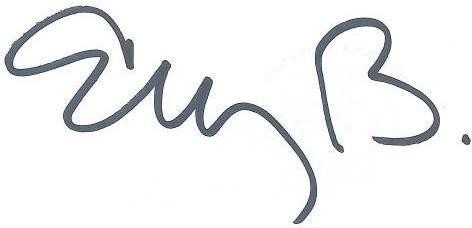 ELIZABETH MARTÍNEZ BARRERASecretaria General